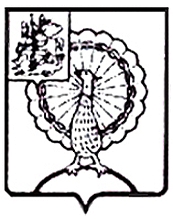 Совет депутатов городского округа СерпуховМосковской областиР Е Ш Е Н И ЕВ соответствии с Гражданским кодексом Российской Федерации, Федеральными законами от 06.10.2003 № 131-ФЗ «Об общих принципах организации местного самоуправления в Российской Федерации», 
от 26.07.2006 № 135-ФЗ «О защите конкуренции», от 24.07.2007 № 209-ФЗ 
«О развитии малого и среднего предпринимательства в Российской Федерации», Законом Московской области от 10.07.2009 № 88/2009-ОЗ 
«Об аренде имущества, находящегося в собственности Московской области», Уставом муниципального образования «Городской округ Серпухов Московской области», с учетом обращения заместителя Председателя Правительства Московской области Хромушина Е.А. от 11.05.2021 
№ Вх-5/2732, с целью повышения эффективности использования имущества, находящегося в собственности муниципального образования «Городской округ Серпухов Московской области», Совет депутатов городского округа Серпухов Московской областир е ш и л:1.	Внести в решение Совета депутатов города Серпухова Московской области от 03.02.2016 № 69/7 «Об утверждении Положения о порядке предоставления в аренду и безвозмездное пользование имущества, находящегося в собственности муниципального образования «Город Серпухов Московской области» (с изменениями от 15.02.2017 № 160/18, 
от 23.05.2018 № 284/35, от 12.12.2018 № 351/44, от 26.06.2019 № 433/53, 
от 25.12.2019 № 103/12) следующие изменения:1.1.	В наименовании, пункте 1 слова «Город Серпухов» заменить словами «Городской округ Серпухов».2.	Внести в Положение о порядке предоставления в аренду 
и безвозмездное пользование имущества, находящегося в собственности муниципального образования «Городской округ Серпухов Московской области», утвержденное решением Совета депутатов города Серпухова Московской области от 03.02.2016 № 69/7 (с изменениями от 15.02.2017 
№ 160/18, от 23.05.2018 № 284/35, от 12.12.2018 № 351/44, от 26.06.2019 
№ 433/53, от 25.12.2019 № 103/12), следующие изменения:2.1.	В подпункте 3 пункта 2.2. слова «города Серпухова» заменить словами «городского округа Серпухов»;2.2.	В разделах 5-7 слова «постановление главы городского округа Серпухов Московской области» заменить словами «постановление Администрации городского округа Серпухов Московской области» 
в соответствующих падежах;2.3.	Абзацы 1, 2 пункта 5.9. изложить в следующей редакции:«5.9.	Совет депутатов городского округа Серпухов Московской области утверждает перечень муниципального имущества, находящегося 
в собственности муниципального образования «Городской округ Серпухов Московской области», свободного от прав третьих лиц 
(за исключением права хозяйственного ведения, права оперативного управления, а также имущественных прав субъектов малого и среднего предпринимательства), предназначенного для предоставления его во владение и (или) в пользование на долгосрочной основе субъектам малого и среднего предпринимательства, организациям, образующим инфраструктуру поддержки субъектов малого и среднего предпринимательства, и физическим лицам, не являющимся индивидуальными предпринимателями 
и применяющим специальный налоговый режим «Налог 
на профессиональный доход» (далее – Перечень).Муниципальное имущество, включенное в Перечень, может быть использовано только в целях предоставления его во владение 
и (или) в пользование субъектам малого и среднего предпринимательства, организациям, образующим инфраструктуру поддержки субъектов малого 
и среднего предпринимательства, и физическим лицам, не являющимся индивидуальными предпринимателями и применяющим специальный налоговый режим «Налог на профессиональный доход».»;2.4.	Раздел 5 дополнить пунктом 5.19. следующего содержания:«5.19.	Передача находящихся в собственности городского округа Серпухов объектов сети инженерно-технического обеспечения, включая сети теплоснабжения, водоснабжения, водоотведения, к числу которых относятся котельные, центральные тепловые пункты, артезианские скважины, водозаборные узлы, системы водоподготовки, очистные сооружения, а также здания, сооружения, неразрывно связанные с сетями теплоснабжения, водоснабжения, водоотведения (далее - объекты жилищно-коммунального хозяйства), находящихся в муниципальной собственности, в аренду организации, обладающей правами владения и (или) пользования сетью инженерно-технического обеспечения, в случае, если передаваемое имущество является частью соответствующей сети инженерно-технического обеспечения и данные часть сети и сеть являются технологически связанными в соответствии с законодательством о градостроительной деятельности, лицу, которому присвоен статус единой теплоснабжающей организации в ценовых зонах теплоснабжения в соответствии с Федеральным законом от 27.06.2010 № 190-ФЗ «О теплоснабжении», осуществляется без проведения торгов (конкурсов, аукционов) на право заключения договоров аренды на такое имущество.Передача объектов жилищно-коммунального хозяйства городского округа Серпухов, находящихся в муниципальной собственности, в аренду организации, обладающей правами владения и (или) пользования объектами жилищно-коммунального хозяйства в случае, указанном в абзаце 1 настоящего пункта, осуществляется на основании обращения такой организации.В договоре аренды объектов жилищно-коммунального хозяйства городского округа Серпухов предусматриваются обязательства арендатора обеспечить сохранность, надлежащую эксплуатацию арендуемого имущества и, при необходимости, осуществить за счет собственных 
и (или) привлеченных средств реконструкцию и (или) модернизацию арендуемого имущества.»;2.5.	Раздел 6 дополнить пунктом 6.6.1. следующего содержания:«6.1.1.	Размер арендной платы за пользование объектами 
жилищно-коммунального хозяйства городского округа Серпухов, находящимися в муниципальной собственности, предоставляемыми в аренду без проведения торгов (конкурсов, аукционов), в случае, указанном в пункте 5.19. настоящего Положения, составляет 1 рубль в год за:один метр протяженности сетей теплоснабжения, водоснабжения 
и водоотведения;один квадратный метр зданий, помещений, сооружений, являющихся объектами жилищно-коммунального хозяйства.»;2.6.	Подпункт 1 пункта 6.9. изложить в следующей редакции:«1)	субъектам малого и среднего предпринимательства, организациям, образующим инфраструктуру поддержки субъектов малого и среднего предпринимательства, и физическим лицам, не являющимся индивидуальными предпринимателями и применяющим специальный налоговый режим «Налог на профессиональный доход», в виде оказания 
им поддержки в соответствии с муниципальными программами (подпрограммами) городского округа Серпухов Московской области, 
в отношении объектов, включенных в Перечень;»;2.7.	Пункт 6.20. изложить в следующей редакции:«6.20.	В случае несоблюдения порядка и сроков внесения арендной платы арендатор обязан перечислить арендодателю неустойку (пени) 
за нарушение срока внесения арендной платы – в размере 1/300 ставки рефинансирования Центрального банка Российской Федерации, действующей на дату уплаты пеней, от не уплаченной в срок суммы арендной платы 
за каждый день просрочки начиная со дня, следующего после дня истечения установленного договором срока внесения арендной платы.»;2.8.	Пункт 2.7. Приложения № 1 изложить в следующей редакции:«2.7.	В случаях передачи муниципального имущества в аренду 
без проведения торгов субъектам малого и среднего предпринимательства 
и физическим лицам, не являющимся индивидуальными предпринимателями и применяющим специальный налоговый режим «Налог 
на профессиональный доход», по вновь заключаемым и действующим договорам в соответствии со статьей 17.1 Федерального закона от 26.07.2006 № 135-ФЗ «О защите конкуренции», при определении арендной платы применяется понижающий коэффициент (Кп) в размере 0,5 если арендуемое имущество предполагается использовать в следующих целях (видах деятельности):а)	магазины шаговой доступности, пекарни до 100 кв. м включительно;б)	парикмахерские, химчистки, ремонт обуви, дома быта до 100 кв. м включительно;в)	торговля розничная книгами в специализированных магазинах 
до 100 кв. м. включительно;г)	ветеринарные клиники до 100 кв. м включительно;д)	частные детские сады и образовательные центры;е)	развитие здравоохранения;ж)	развитие физической культуры, спорта;з)	социальное обслуживание граждан;и)	народно-художественные промыслы и ремесла;к)	научные исследования и разработки.При аренде субъектами малого и среднего предпринимательства 
и физическими лицами, не являющимися индивидуальными предпринимателями и применяющими специальный налоговый режим «Налог 
на профессиональный доход», муниципального имущества площадью более 100 кв. м в целях, указанных в подпунктах «а», «б», «в», «г» настоящего пункта, понижающий коэффициент (Кп) в размере 0,5 применяется для части площади помещения до 100 кв. м включительно, к остальной части площади понижающий коэффициент (Кп) не применяется.»;2.9.	Абзац 12 пункта 2 Приложения № 2 изложить в следующей редакции:«Кп = 0,5 для использования имущества в деятельности субъектов малого и среднего предпринимательства, физических лиц, не являющихся индивидуальными предпринимателями и применяющих специальный налоговый режим «Налог на профессиональный доход», некоммерческих организаций, государственных и муниципальных унитарных предприятий;».3.	Направить настоящее решение Главе городского округа Серпухов
Ю.О. Купецкой для подписания и официального опубликования (обнародования).4.	Контроль за выполнением настоящего решения возложить 
на комиссию по перспективному развитию, экономике, 
научно-промышленной политике, строительству, предпринимательству 
и муниципальной собственности (И.В. Харьков).Председатель Совета депутатов					И.Н. ЕрмаковГлава городского округа 						Ю.О. КупецкаяПодписано Главой городского округа 24.06.2021№326/35 от  23.06.2021№326/35 от  23.06.2021О внесении изменений в решение Совета депутатов города Серпухова Московской области от 03.02.2016 № 69/7 
«Об утверждении Положения о порядке предоставления в аренду и безвозмездное пользование имущества, находящегося 
в собственности муниципального образования «Город Серпухов Московской области» (с изменениями от 15.02.2017 
№ 160/18, от 23.05.2018 № 284/35, 
от 12.12.2018 № 351/44, от 26.06.2019 
№ 433/53, от 25.12.2019 № 103/12)